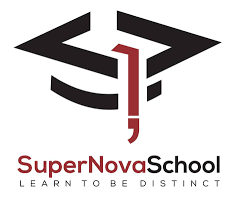 Grade 4 worksheetChapter 01: Knowing your computerName:  _____________      Date: _____________      section: ______________     Fill it: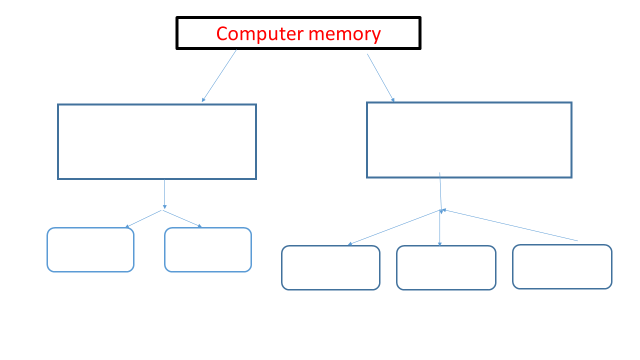  Sort which are the input and output devices of the computer and write their names.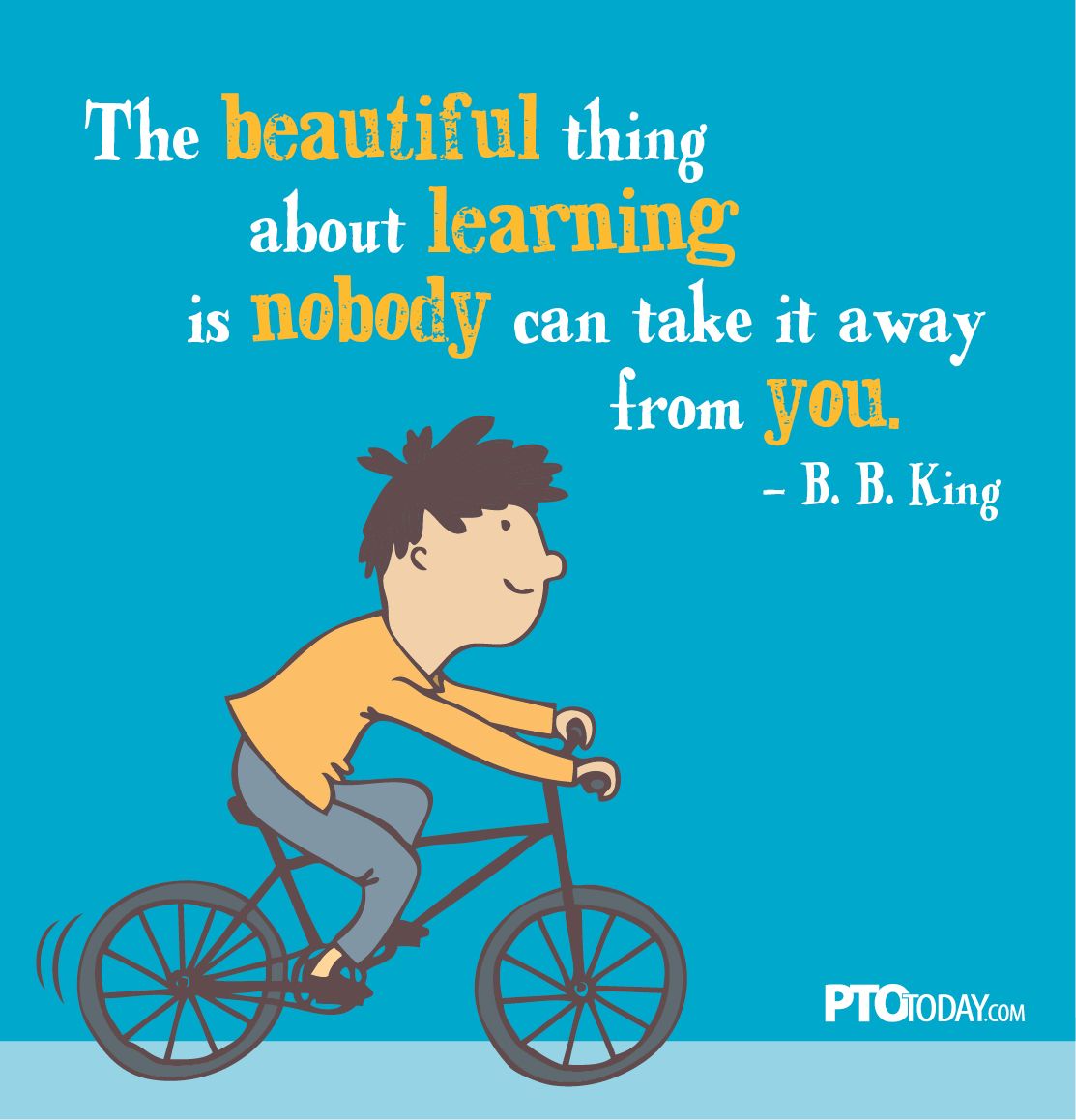 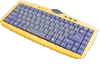 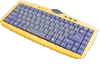 (Input/ Output Device)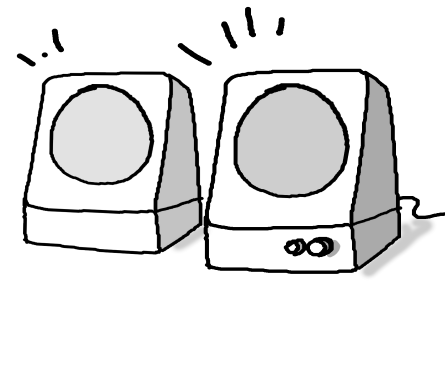 (Input/ Output Device)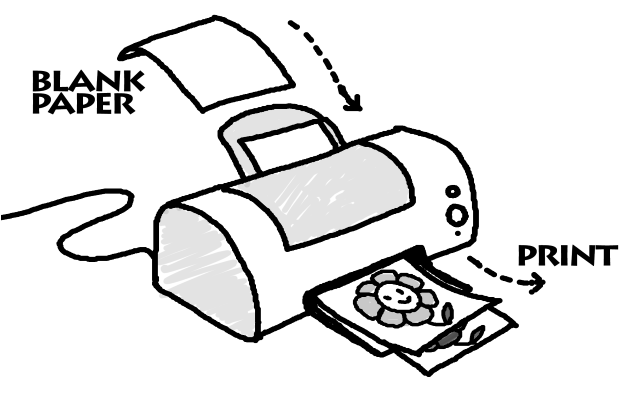 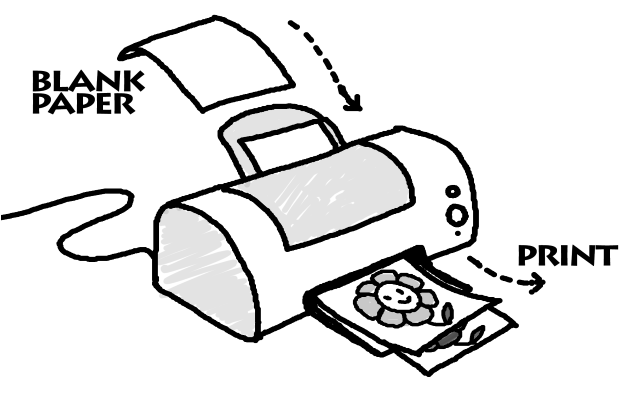 (Input/ Output Device)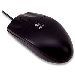 (Input/ Output Device)